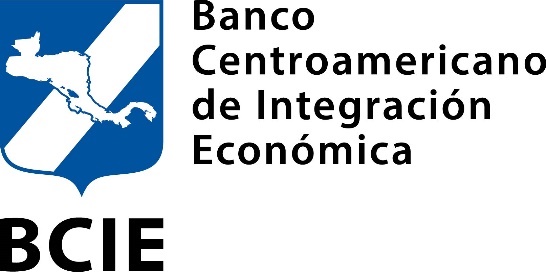 Informe de Evaluación Económica y Selección de Propuesta más ConvenienteProceso de Licitación/Concurso Privado/Pública - Nacional/Internacional con Recursos del Banco Centroamericano de Integración Económica(Modalidad: Cocalificación)(Indicar el nombre del proceso de licitación/concurso)Nº ------ (número del proceso)(Indicar el nombre del proyecto o programa en el marco del cual se realiza esta licitación/concurso) Mayo 2018INTRODUCCION PARA EL PRESTATARIO/BENEFICIARIO RESPONSABLE DELPROCESO DE LICITACIÓN/CONCURSO(Esta hoja de instrucciones no deberá formar parte del informe de evaluación de las ofertas económicas y la selección de la propuesta más conveniente del proceso de licitación/ concurso, al igual que los textos marcados en rojo y letra cursiva, los cuales tienen como único propósito, guiar al Prestatario/Beneficiario sobre el texto que debe aparecer en su lugar).Con base en la Política para la Obtención de Bienes, Obras, Servicios y Consultorías con Recursos del Banco Centroamericano de Integración Económica y las Normas para su Aplicación, se elabora el presente documento que contiene los lineamientos estándar para la elaboración del informe de evaluación de la oferta económica y selección de la propuesta más conveniente del proceso de licitación/concurso; el mismo se ha elaborado a partir del procedimiento establecido en el Documento Estándar de Licitación y Concurso para obras, bienes, servicios y consultorías.En caso de que el Prestatario/Beneficiario acuerde con el Banco un procedimiento diferente, deberá realizar los ajustes correspondientes a este Documento Estándar, teniendo en cuenta que el mismo, deberá contener la información necesaria que evidencie la aplicación de la Política y Normas del Banco en el proceso de evaluación de las propuestas.Este informe será preparado por el Comité Ejecutivo para la Licitación/Concurso, el cual, deberá contener el detalle sobre la revisión, análisis, evaluación y comparación de las propuestas, exponiendo cuando corresponda, las razones precisas en que se fundamenta la precalificación de los oferentes. Adicionalmente, deberá contar con la información referente a las publicaciones realizadas, comunicaciones durante el período de preparación y evaluación de propuestas, enmiendas, consultas atendidas, aclaraciones y/o subsanaciones solicitadas y recibidas, etc. etc. y cuando corresponda deberá ser sometido a consideración de la Gerencia de País responsable de la operación para obtener su No Objeción antes de notificar el resultado a los oferentes.El documento se divide en cuatro secciones:Presentación del informeEvaluación de la oferta económicaSelección de propuesta más conveniente. Anexos del informe de evaluación	Para todos los casos la sección IV Anexos, deberá contener la documentación relacionada al contenido del informe, entre ellos, No Objeciones, solicitudes de aclaración/subsanación solicitadas, comunicaciones recibidas, acuses de recibo, actas, etc. debidamente organizados.El uso de este documento estándar es de carácter obligatorio para todas las licitaciones y concursos para la contratación de obras, bienes, consultorías o servicios financiadas total o parcialmente con recursos del BCIE, promovidas por los Prestatarios/Beneficiarios.Este documento se hace de conocimiento público a través de la página web del BCIE y es recomendable que antes de utilizarlo, el usuario se familiarice con el Documento Base del proceso y la Política y Normas de Adquisición del Banco que se encuentren vigentes.  Es importante tomar en cuenta que, si la Gerencia de País responsable de la operación determina que el informe de evaluación no se ajusta a las disposiciones de este procedimiento de adquisición, se abstendrá de otorgar la No Objeción y notificará inmediatamente al Prestatario/Beneficiario las razones que le llevan a no otorgar la No Objeción. En caso de que el Prestatario/Beneficiario no enmienda los aspectos señalados, la Gerencia de País responsable de la operación determinará que la adquisición no es elegible para su financiamiento.ContenidoI.	Presentación del Informe de Evaluación	6II.	Antecedentes	61.	Oferentes precalificados y que obtuvieron la calificación técnica mínima	62.	Hechos relevantes durante la evaluación	63.	Comunicación de resultados	74.	Protestas	75.	Convocatoria a la apertura de la Oferta Económica	76.	Apertura de la Oferta Económica	7III.	Evaluación de las Ofertas Económicas	81.	Evaluación de la elegibilidad de los oferentes	82.	Validez de las Propuestas	83.	Evaluación de las ofertas económicas	87.	Evaluación combinada técnica – económica	108.	Orden de Prelación de Propuestas	10IV.	Recomendación del Comité Ejecutivo	11V.	Anexos del Informe	121.	Anexos de la Evaluación Económica	122.	Anexos de la recomendación de propuesta más conveniente	12Informe de evaluación de las Ofertas Económicas y Selección de Propuesta más convenienteProceso: Detallar el nombre del proceso y número de identificaciónPresentación del Informe de Evaluación El presente informe ha sido elaborado por el Comité Ejecutivo de la Licitación/Concurso el cual contiene los resultados de la evaluación de las ofertas económicas y selección de propuesta más conveniente, presentadas en el proceso. Dicha evaluación se fundamenta estrictamente en lo estipulado en el Documento Base de Licitación/Concurso correspondiente, en fe de lo cual presentan este informe: Todas las páginas del informe deberán ser firmadas por el Comité EjecutivoAntecedentesOferentes precalificados y que obtuvieron la calificación técnica mínimaLa presente evaluación tiene como punto de partida el informe de precalificación de oferentes y el informe de la evaluación de las ofertas técnicas, fechados (Indicar las fechas) respectivamente, en la cual el Comité Ejecutivo recomienda la apertura de la oferta económica de los siguientes oferentes:Hechos relevantes durante la evaluaciónDescribir hechos relevantes, que pueden ser entre ampliaciones de la validez de las propuestas o garantías solicitados, cambios en el Comité Ejecutivo etc.En caso de no existir indicar “No hay otros hechos relevantes”.Comunicación de resultadosProtestasDescribir y detallar las protestas recibidas, la resolución de las mismas incluyendo en los anexos toda la información relacionada.En caso de no existir indicar “No se presentaron protestas”.Convocatoria a la apertura de la Oferta EconómicaUna vez recibidas las protestas y solventadas las mismas, se procederá a convocar a los oferentes que participaron en el proceso, a una reunión pública en la que se abrirán las ofertas económicas.Apertura de la Oferta EconómicaEscribir en este apartado una descripción cronológica del acto de apertura de la oferta económica, en la cual deberá estar los miembros del Comité Ejecutivo, deberá contener:Fecha y hora de la apertura: Fecha y hora Número de ofertas que se abrieron: Número de ofertasConfirmación de que los sobres permanecía cerradosListado de información presentadaMonto ofertadoSe elaborará un acta conteniendo los detalles antes listados.Evaluación de las Ofertas Económicas  Evaluación de la elegibilidad de los oferentesLas listas de contrapartes prohibidas, en las que se realizaron las búsquedas son:OFAC: https://sanctionssearch.ofac.treas.gov/ BID:https://www.iadb.org/es/temas/transparencia/integridad-en-el-grupo-bid/empresas-y-personas-sancionadas%2C1293.htmlBanco Mundialhttp://web.worldbank.org/external/default/main?theSitePK=84266&contentMDK=64069844&menuPK=116730&pagePK=64148989&piPK=64148984ONUhttps://scsanctions.un.org/search/   Validez de las PropuestasValidez de la propuesta requerida de acuerdo con el Documento Base: Fecha Vigencia de la Garantía de Mantenimiento de Oferta requerida de acuerdo con el Documento Base: Fecha   Evaluación de las ofertas económicasSe realizó el análisis detallado de las ofertas económicas de aquellos oferentes que precalificaron, para cada una de las ofertas se deberá indicar lo siguiente:Resultados de revisión de la razonabilidad de los costos presentadosResultados de la revisión aritméticaSubsanaciones y/o aclaraciones solicitadas Aceptación de correcciones aritméticasResultados de la revisión posterior a la subsanación y/o aclaración Orden de prelación de las ofertas económicasEsta información se presentará en de la siguiente manera:Detalles de la Evaluación de Ofertas EconómicasAnálisis de Razonabilidad del CostosRevisión AritméticaEvaluación combinada técnica – económicaAplica solamente cuando se ponderan las ofertas técnicas - económicasLa evaluación combinada se ha realizado de acuerdo con el método de selección estipulado los documentos base de concursoC: Puntaje establecido en 2.e de este informeD: Puntaje Técnico x Porcentaje de ponderación de oferta técnicaE: Puntaje establecido en 3.f de este informeF: Puntaje total del oferenteOrden de Prelación de PropuestasEn caso de ponderación de ofertas técnica - económicaEl Comité Ejecutivo de la Licitación/Concurso después de realizar un análisis detallado de la documentación relativa a la oferta técnica - económica contenida en la propuesta de los oferentes, así como de las subsanaciones y aclaraciones recibidas que fueron debidamente solicitadas, recomienda que: En el proceso “Nombre y número del proceso” el orden de prelación de propuestas siguientes:En caso de que no se requiera ponderación de ofertas técnica - económicaEl Comité Ejecutivo de la Licitación/Concurso después de realizar un análisis detallado de la documentación relativa a la oferta económica contenida en la propuesta de los oferentes, así como de las subsanaciones y aclaraciones recibidas que fueron debidamente solicitadas, recomienda que: En el proceso “Nombre y número del proceso” el orden de prelación de propuestas siguientes: Recomendación del Comité EjecutivoEl Prestatario/Beneficiario de acuerdo con el orden de prelación de los oferentes, deberá seleccionar una de las opciones siguientes Aplica solo en procesos Internacionales, donde la propuesta cuyo orden de prelación es la No. 1 provenga de un oferente originario de un país no miembro del BCIE.Se verificará si existe alguna propuesta, dentro de un rango de hasta 15% del puntaje bajo la misma, presentada por uno o más oferentes originarios de países socios del BCIE. En caso afirmativo, el Comité Ejecutivo recomendará:El Comité Ejecutivo después de realizar un análisis detallado de la documentación relativa a las propuestas presentadas por los oferentes, recomienda aplicar el Art 6.2 de la sección II del Documento BaseEn caso de procesos nacionales o en procesos Internacionales, donde la propuesta cuyo orden de prelación es la No. 1 provenga de un oferente originario de un país miembro del BCIE.En caso de ponderación de ofertas técnica - económicaEl Comité Ejecutivo después de realizar un análisis detallado de la documentación relativa a las propuestas presentadas por los oferentes, recomienda que: En el proceso “Nombre y número del proceso” se adjudique el contrato respectivo al oferente: (Nombre) del oferente por un monto de (US$ Monto corregido)Debido a que la misma:Cumple todos los requisitos de precalificación, La oferta técnica obtiene al menos la calificación mínima establecida  Obtiene el puntaje ponderado más altoEn caso de que no se ponderación de ofertas técnica - económicaEl Comité Ejecutivo después de realizar un análisis detallado de la documentación relativa a las propuestas presentadas por los oferentes, recomienda que: En el proceso “Nombre y número del proceso” se adjudique el contrato respectivo al oferente: (Nombre) del oferente por un monto de (US$ Monto corregido)Debido a que la misma:Cumple todos los requisitos de precalificación, La oferta técnica obtiene al menos la calificación mínima establecida  Presenta la oferta económica más bajaAnexos del Informe El Prestatario/Beneficiario deberá incluir en esta sección todos los anexos al informe de evaluación, que apliquenAnexos de la Evaluación EconómicaComunicación de resultados previos (precalificación y evaluación técnica) a cada uno de los oferentes, con acuse de recibo de cada uno de ellosProtestas recibidasResolución definitiva de cada una de las protestas.Acta de apertura de ofertas económicasFormulario ECO-1 y ECO-2, de presentación de la oferta económicaSolicitudes a los oferentes de subsanación y/o aclaración de la oferta económica, con acuse de recibo por parte del oferenteRespuestas recibidas, subsanación y/o aclaración de la oferta económica, remitidos por los oferentesSolicitud al oferente de aceptación de las correcciones aritméticasAceptación de las correcciones aritméticas por parte del oferenteAnexos de la recomendación de propuesta más convenienteEvidencias de la búsqueda en las listas de contrapartes prohibidasNo.Miembros del Comité Ejecutivo de la Licitación/ConcursoCargoFirmaFecha1NombreCargoFirmaFecha2nNo.OferenteCalificación Técnica1Nombre del oferenteColocar:  Cumple / % obtenido2nNo.OferenteFecha de Comunicación1Nombre del oferenteFecha, vía de comunicación2nNo.OferenteFecha de Convocatoria1Nombre del oferenteFecha, vía de comunicación2nNombre del OferentePresento la Declaración JuradaSe encuentra incluido en la Lista de Contrapartes Prohibidas de:Se encuentra incluido en la Lista de Contrapartes Prohibidas de:Se encuentra incluido en la Lista de Contrapartes Prohibidas de:Se encuentra incluido en la Lista de Contrapartes Prohibidas de:EvaluaciónNombre del OferentePresento la Declaración JuradaBIDBMUNOFACNombre del OferenteSi/NoSi/NoSi/NoSi/NoSi/NoCumple / No CumpleNombre del OferenteFecha hasta la que es válida la propuestaFecha hasta la que está vigente la garantía de mantenimiento de ofertaEvaluaciónNombre del oferenteCumple / No CumpleOferenteMonto Ofertado en US $Análisis inicial de la razonabilidad del costoAclaraciones solicitadasAnálisis de la razonabilidad del costo posterior a las aclaracionesCosto RazonableNombre del oferenteMontoIndicar “Costo Razonable “.En su defecto detallar las razones por la que no se considera que el costo es razonableSi no se han solicitado aclaraciones indicar “No Aplica”Detallar las aclaraciones con respecto a los costos solicitados. Si no se han solicitado aclaraciones indicar “No Aplica”Describir el análisis de las aclaraciones recibidasSi / NoOferenteMonto Ofertado Corrección Aritmética Monto CorregidoAceptación del Oferente del Monto CorregidoOrden de Prelación  Nombre del oferenteMontoMontoMontoSi / No / No AplicaA: Porcentaje de ponderación de oferta económica =A: Porcentaje de ponderación de oferta económica =A: Porcentaje de ponderación de oferta económica =%B: Porcentaje de ponderación de oferta técnica =   B: Porcentaje de ponderación de oferta técnica =   B: Porcentaje de ponderación de oferta técnica =   %TotalTotalTotal100 %OferentePuntaje TécnicoPuntaje Técnico PonderadoPuntaje Técnico PonderadoPuntaje EconómicoTotalOferenteCD = B x CD = B x CEF = D + EOrden de PrelaciónOferentePuntaje Total ObtenidoNacionalidad12nOrden de PrelaciónOferenteNacionalidad12n